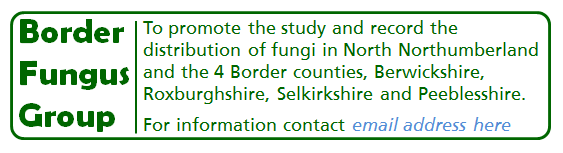 Dates for 2018 Borders Fungus Group  - meetings are on Saturdays unless stated otherwise and start at 10.30amBFG = Border Fungus GroupFGSES = Fungus Group of South East Scotland  - meetings are on Sundays and start at 11amApril8   FGSES foray Abbotsford estate (Ron)21 BFG foray Gordon MossMay6   FGSES foray Portmore estate (Cameron)19 BFG foray College Burn, KirknewtonJune3   FGSES foray Eskbank (Chris)23 BFG foray Threapwood MossJuly1 FGSES foray Eildon hills (Ron)21 BFG foray Bowmont ForestAugust5 FGSES foray Glentress (Greg)11 BFG foray Marchmont18 Provisional Roy’s 80th birthday foray - potentially Carrifran September2  FGSES & CAFG joint foray TBC8  BFG foray BamburghOctober7 FGSES foray Loch of the Lowes (Nev)12 / 13 / 14 Waxcap Weekend, The Sill, Haltwhistle  Liz Holden & CameronSunday 21 at 11.00am BFG & North East Fungus Study Group  joint foray Kyloe Woods November4 FGSES & CAFG joint foray 17 BFG foray HarestanesDecember2 FGSES Bush Estate15 BFG foray SpottiswoodeRon McBeath  01289 308515  ron@lambertonnursery.co.uk